УКРАЇНА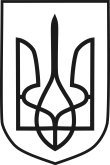 КОРОСТИШІВСЬКА МІСЬКА РАДАКОРОСТИШІВСЬКОГО РАЙОНУ ЖИТОМИРСЬКОЇ ОБЛАСТІВИКОНАВЧИЙ КОМІТЕТм.Коростишів, вул. Володимирська, 1Р І Ш Е Н Н Я21.03.2017									              № 67Про надання погодження на розміщення тимчасової спорудиРозглянувши  заяву  директора комунального підприємства «Міський ринок» про погодження розміщення тимчасової споруди та додані до неї документи відповідно до пп.1) п.б) ст.30 Закону України «Про місцеве самоврядування в Україні» та Порядку розміщення тимчасових споруд для проведення підприємницької діяльності, затвердженого наказом Міністерства регіонального розвитку, будівництва та житлово-комунального господарства України від 21.10.2011 № 244, виконавчий комітет міської радиВИРІШИВ:Погодити комунальному підприємству «Міський ринок» розміщення тимчасової споруди на земельній ділянці комунальної форми власності по вул. Шевченка, 40  в м.Коростишеві згідно графічних матеріалів місця розташування ТС.Директору КП «Міський ринок» (Папірник О.Є.) забезпечити розроблення відповідної документації згідно вимог законодавства.Міський голова                                                          		І.М. Кохан